Vacation Bible School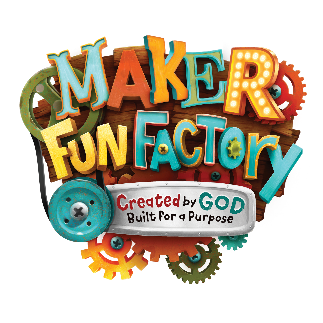 At Maker Fun Factory VBS, kids will discover they are lovingly crafted by God. On this interactive adventure, curious kids become hands-on inventors and experience God – the ultimate Maker – in new and wildly creative ways! They will discover important truths – and dive right into the Bible. They will learn one important Bible Point each day and it will be reinforced through Bible adventures, songs, snacks and hands-on explorations that help children know they were created by God and built for a purpose! (Since everything is hands-on, kids might get a little messy. Be sure to send them in play clothes and safe shoes.) Kids age three through entering 5th grade are welcome. Please fill out the back of this form and turn it into the office to register your child/children for VBS.Location: 	Rio Rancho United Methodist Church		1652 Abrazo Road, Rio Rancho, NM 87124		Dates:	June 5th – 9th, 2017 (Monday – Friday)Times:	6:00 to 8:30 PM (Each evening)More Info:	(505) 892-0404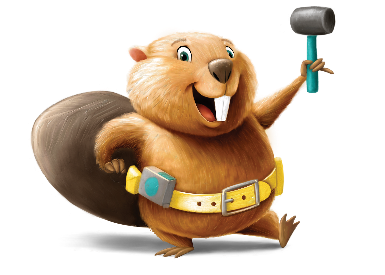 Director:	Kim PetersonWe hope to see you at VBS!Vacation Bible School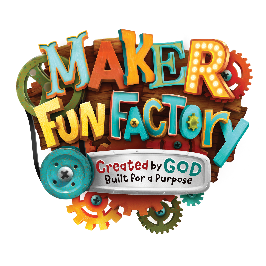 June 5th – 9th, 6:00 to 8:30 PMRio Rancho UMC 1652 Abrazo Road892-0404*Form must be filled out completely*Child’s name: ____________________________________________Child’s age: _____ 	Friend to Crew with: _____________________Allergies/Medical conditions: ________________________________Child’s name: ____________________________________________Child’s age: _____ 	Friend to Crew with: _____________________Allergies/Medical conditions: ________________________________Child’s name: ____________________________________________Child’s age: _____ 	Friend to Crew with: _____________________Allergies/Medical conditions: ________________________________Parent(s) name: ___________________________________________Address: __________________________________	Zip: ___________Phone #: _____________________ E-mail: _____________________Emergency Contact Name: __________________________________Relationship: __________________ Phone #: ___________________By signing, I give permission for my child to be photographed: _________________________________________________________(Signature of parent or guardian)		Date: ________________